            Рисунок, который иначе называют искусством наброска, есть высшая точка и живописи, и скульптуры, и архитектуры: рисунок является источником и душой всех видов живописи и корнем всякой науки. Тому, кто так много достиг, что овладел рисунком, я скажу, что он владеет ценным сокровищем.Микеланджело Буонаротти.          Мой маленький опыт основан на частной практике в творческой мастерской. Там я обучаю живописи, рисунку и композиции не только приобщая к искусству маленьких детей, но и детей постарше, подготавливая их к поступлению в колледжи или училища художественной направленности. В группах не более пяти учащихся, что позволяет мне уделять каждому ученику достаточно времени и разработать индивидуальную программу,  в зависимости от целей и конечного результата.            Основное время я уделяю рисунку, как основу всех пластических искусств. Предмет  включает изучение вопросов формообразования, передачи объема, пропорций, перспективы. Рисунок имеет самостоятельное значение в искусстве, являясь видом графики, и вместе с этим любой вид пластических искусств не может без него обойтись, потому что рисунок – основа живописи и скульптуры, народного и декоративно-прикладного искусства, дизайна и архитектуры.         Задачи  обучения:Обучающие:- научить изображать объёмную форму на плоскости; - научить их видеть и анализировать, применяя  профессиональный подход к натуре;- предоставить  знания, позволяющие  реализовать свой творческий потенциал.Развивающие:- привить  основы изобразительной грамоты;- способствовать развитию художественного вкуса;- развить    интерес   к   творческому  познанию  и   самовыражению.Воспитательные:- воспитать   комплекс   необходимых   для    художников    качеств;- воспитать   уважение   к   культурному   наследию   своего народа;- содействовать     гармоничному   развитию   личности,  совершенствованию    её духовно  –  нравственных  качеств.         С первых дней обучения ученику предлагается иначе взглянуть на окружающие его предметы и пространство, привить наблюдательность. Рисунок как предмет, не пугает его своей сложностью, если указывать на сложение простых форм в единую конструкцию. Это возможно благодаря вдумчивому подходу к каждой натуре. Четко поставленной цели и задачи, а так же рассмотрению картин, написанных в разные эпохи и их анализу.         Зачастую начинающему ученику сложно видеть цельно общую композицию не уходя в частности, поэтому перед любой работой делаются эскизы с зарисовками без прорисовки деталей. Далее идет академический рисунок – многочасовая  работа с подробной передачей конструкции и светотени. Такая система обучения сложилась с конца XVI века и, как правило, включает копирование «оригиналов» признанных мастеров, рисование с гипсовых античных слепков и затем – с живой натуры.         Учебный рисунок представляет собой, обширную область разнообразных заданий по рисованию геометрических тел, гипсовых розеток, разнообразных натюрмортов, объектов мира техники и природы, человека, пейзажа, архитектурных построек и др. Как правило, учебные задания по рисунку соответствуют программным задачам, их предлагается выполнять по мере нарастания сложности в специальных условиях под контролем преподавателя. Рисунок, включающий учебное рисование с натуры, рисование по памяти и воображению, составляет основу художественного образования.         В начале работы предлагается переход от более простого изображения пространства и объемов на плоскости, через гипсовые формы и гипсовых слепков частей головы человека, к передаче объема гипсовой головы.        В процессе обучения голова человека и ее части сопоставляются с геометрическими формами, разбираются плоскости и их положение в пространстве. То есть изучение формы головы ведется на основе знаний о перспективе изображения предметов натюрморта, полученных ранее. Работы учащихся творческой мастерской «Калейдоскоп»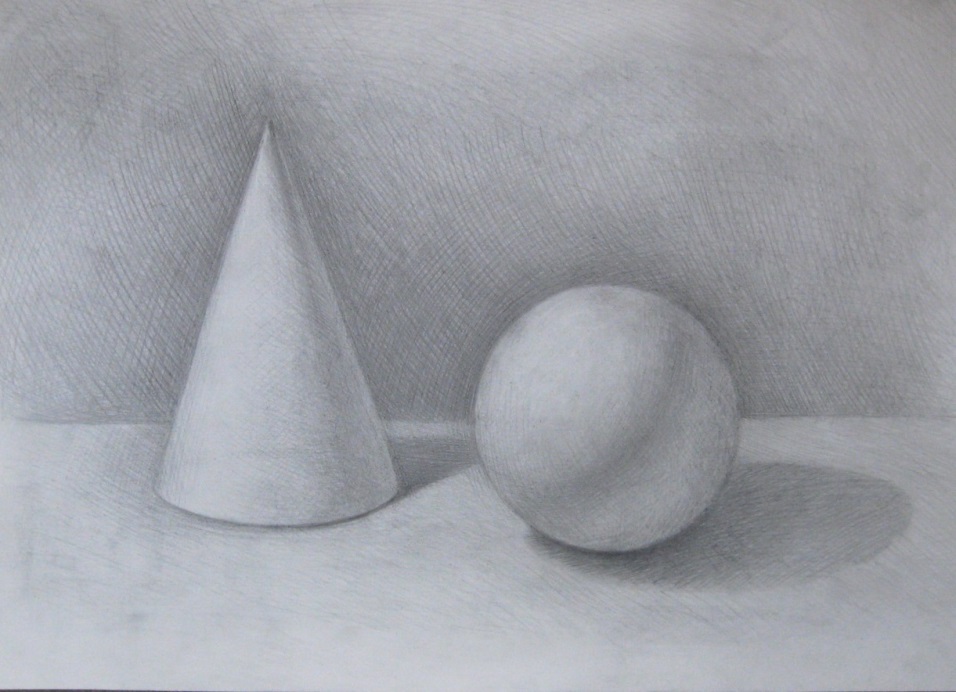 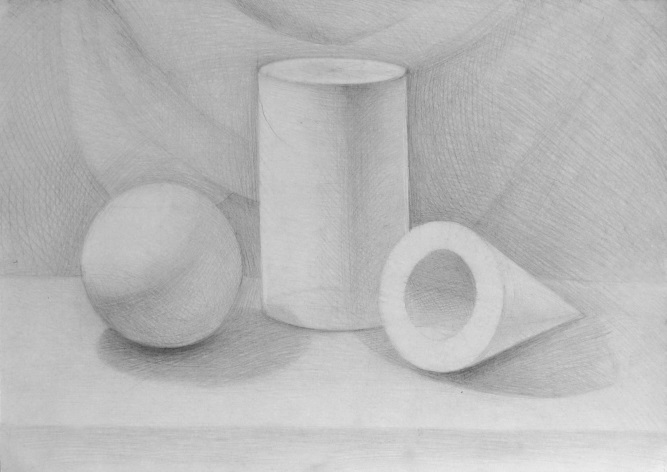 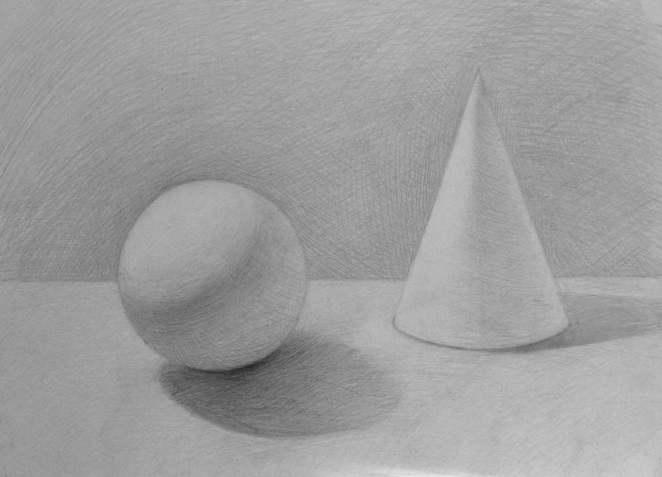 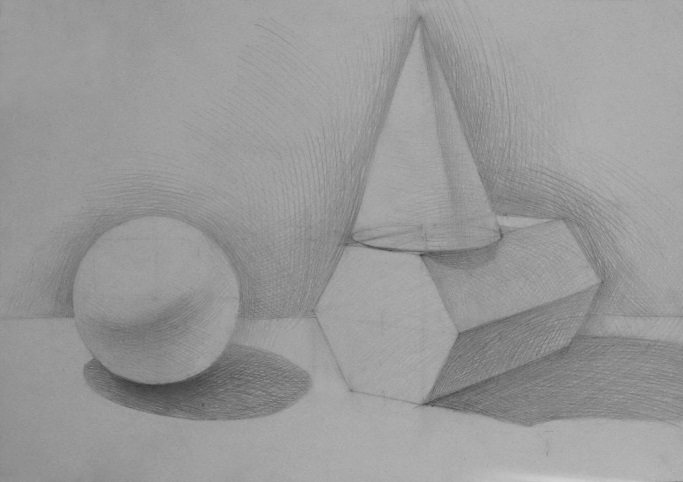 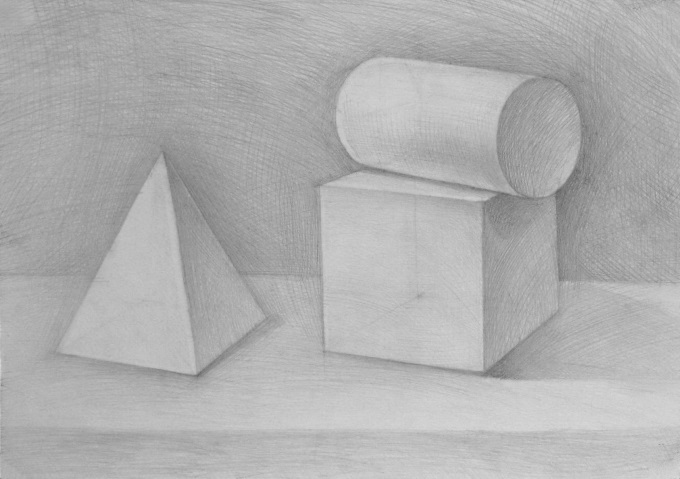 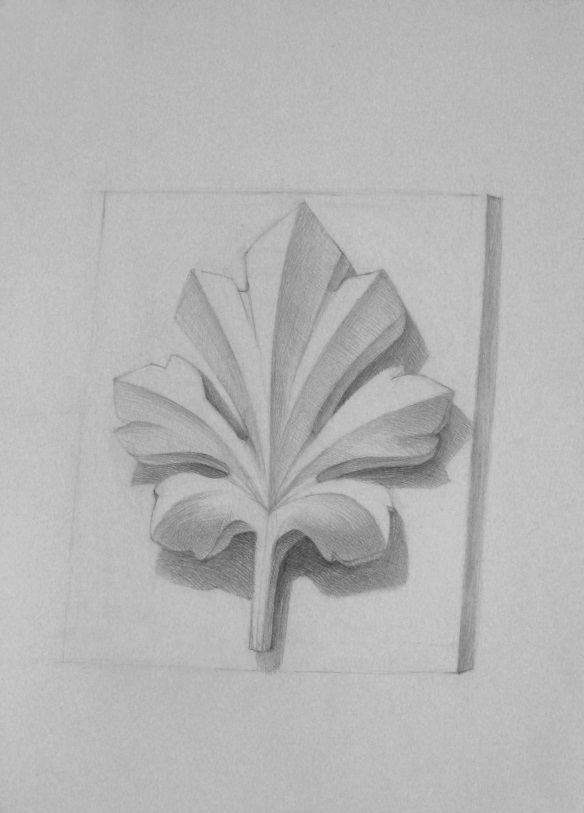 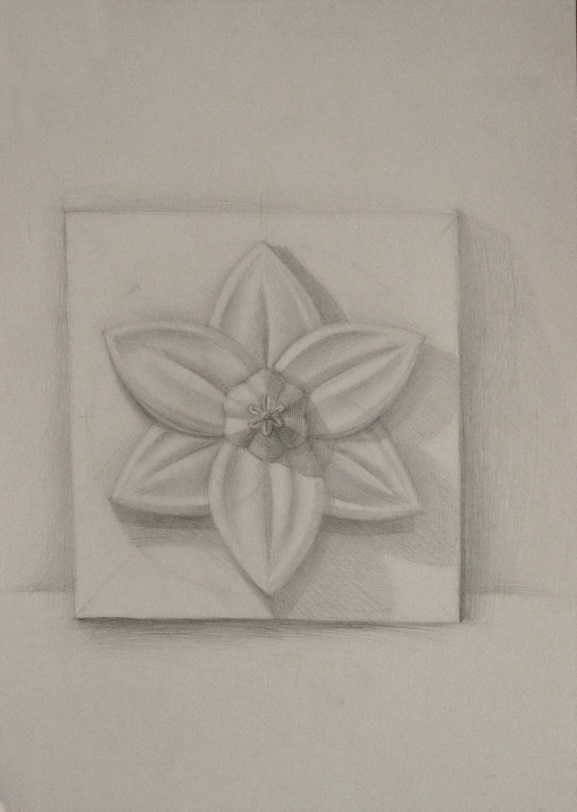 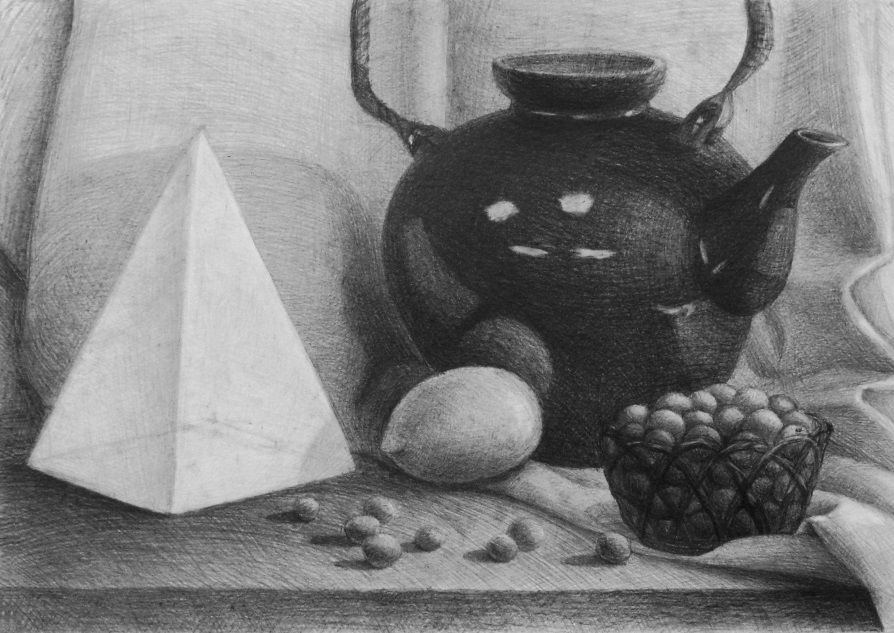 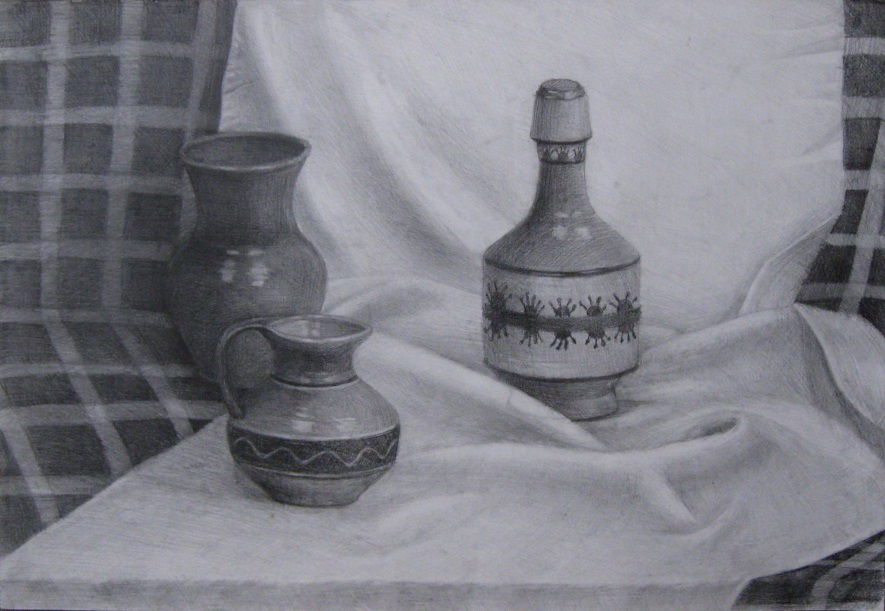 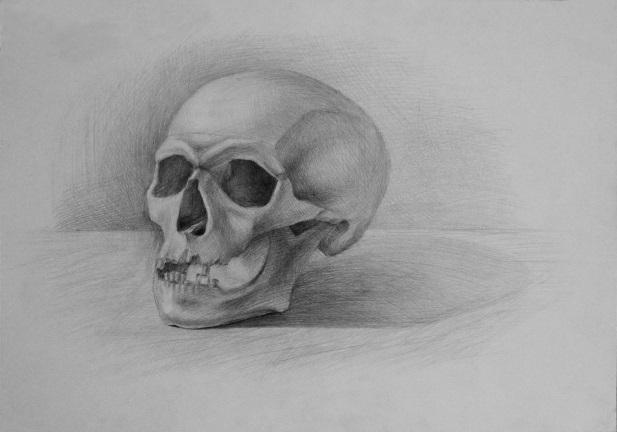 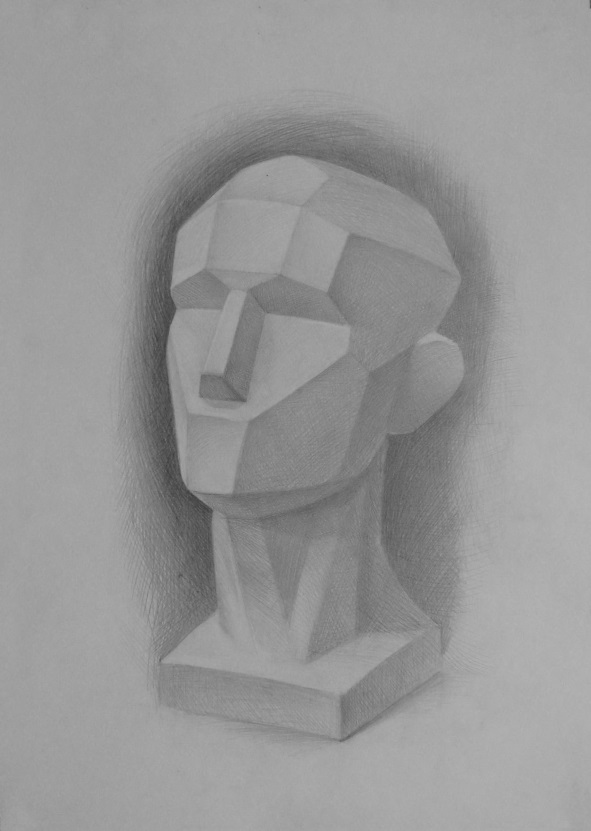 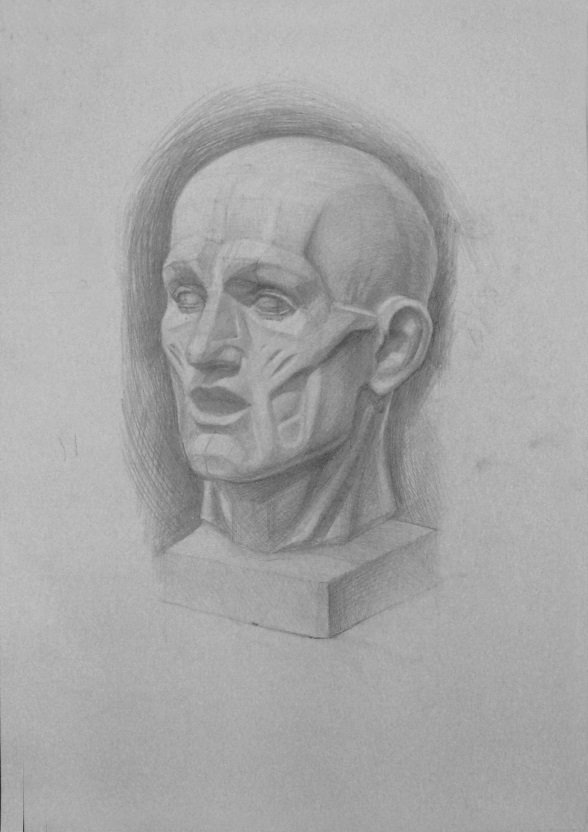 